Colegio Tecnológico Pulmahue Mostazal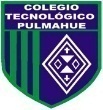 Coordinación AcadémicaGUÍA DE APRENDIZAJE III HISTORIA, TEORÍAS POBLAMIENTO AMERICANO.                                                                                    Profesor: Yolanda M. García JofréNombre: ___________________________________________Curso: 7°___ Fecha: ___/___/_____ Objetivos: Explicar distintas Teorías del Poblamiento americano.FECHA DE ENTREGA: JUEVES 02 DE ABRIL hasta las 17:00 horas.Existen diversas teorías que pueden explicar el poblamiento de nuestro continente. Todas estas teorías surgen de la interpretación de diversas fuentes y de reflexiones sobre el entorno cultural, social, material que nos rodea.A continuación las 4 principales teorías de poblamiento de nuestro continente Americano:Teoría Asiática (Alex Hrdlicka): Teoría de Bering o Asiática: La mayoría de los científicos acepta esta teoría. Ésta plantea que grupos de seres humanos habrían caminado desde el noreste de Asia hasta América. ¿Cómo habría sido esto posible? Se cree que durante una de las glaciaciones (posiblemente la cuarta), los hielos habrían avanzado desde los hielos hasta el Ecuador. También el nivel del mar habría bajado hasta 300 metros, por lo que en algunos sectores, los continentes de Asia y América habrían estado unidos por el norte. A esto se le llama el “puente de Bering”; y lo más probable es que muchos animales lo cruzaron y atrás de ellos vendrían los seres humanos. Se dice que los hombres avanzaron desde el norte hasta el sur, llegando a Tierra del Fuego en el año 10.000 a. C aproximadamente.Teoría Oceánica (Paul Rivet)Teoría Australiana (Méndez Correa o Mendes Correia)Teoría Autóctona (Florentino Ameghino)Teoría de la ruta costera: Es un camino muy similar a la de la teoría de Bering. En ella se cree que grupos de hombres y mujeres atravesaron el Océano Pacífico en botes, bordeando las costas del norte de Asia y América, yendo luego hacia el sur del continente americano. Teoría del Atlántico: Grupos de familias habrían atravesado el océano Atlántico desde la península Ibérica (actual España y Portugal) hasta Norteamérica. Teoría del Pacífico: Se plantea que hombres y mujeres de Oceanía, habrían atravesado el océano Pacífico por el sur, hasta llegar a América del Sur.No dudes en consultarme a este correo: profesora.yolanda.garcia@gmail.com, desde las 08:00  a 14:00 horas.¡Cuídate mucho, cariños!